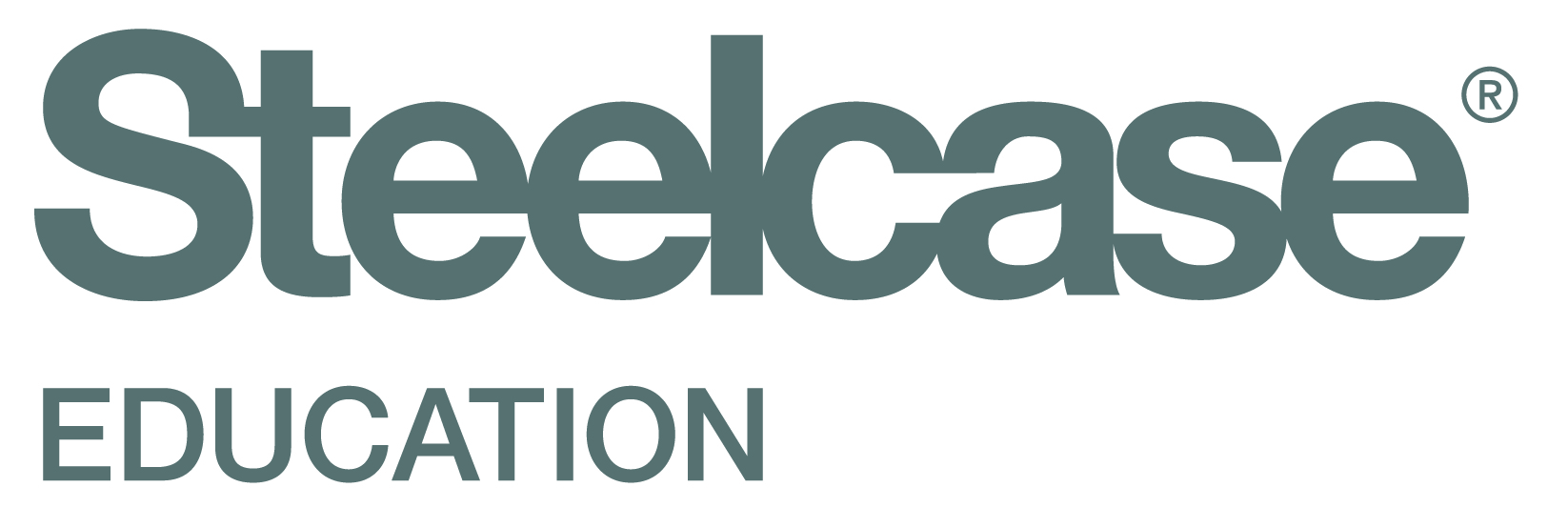 ACTIVE LEARNING CENTER 
GRANT PROPOSALPlease use this Microsoft® Word template to apply for the grant. We recommend that you reference the Steelcase Education Active Learning Center Proposal Guide, which contains helpful context and details, as you complete this form.Register and submit your completed proposal electronically at Steelcase.com/activelearningcenter.Due to the high volume of grant proposals we receive, it is not possible for us to respond to requests for feedback from individual applicants.Submission deadline is Friday, February 10, 2017. Thank you for your interest in active learning.				Top of FormBottom of FormPlease tell us how you heard about this grant opportunity?Classroom description Describe the classroom you will designate for the Steelcase Education Active Learning Center:Indicate which classroom application is most appropriate to support your educational needs. (See the four   classroom descriptions on pages 11 – 14 of the Proposal Guide.) 
Insert photos of the current classroom space in the boxes below.Please include a maximum of four photographs, and note that this document’s file size must not exceed 10 MB (megabytes).Classroom description (continued)In the space below, indicate how your educational institution will renovate the existing space, if required, to accommodate the Steelcase Education Active Learning Center.Note: the classroom is expected to have updated floor covering, paint, lighting, etc. as part of the renovation.Educational philosophyIn the space below, describe the following:Desired teaching methods you want to achieveCredentials of the staff member(s) who will be responsible for the Active Learning Center Grant two-year programHow the instructor(s) using this classroom will be selectedMaximum 500 wordsExpected impactDescribe the ways you believe the Active Learning Center can have an impact on teaching and learning and support your desired teaching method. (See page five of the Proposal Guide for an overview of grantee research expectations, and page six for a list of potential research topics.)

Maximum 500 wordsMeasurement method(s)Describe how you will measure the impact of the Active Learning Center for students and for instructors. Minimally, this method involves the pre- and post- occupancy measurement tool administered by Steelcase. We encourage you to use this space to describe any additional measurement methods.
Maximum 300 wordsDisseminating findings and insightsDescribe how your educational institution will share your results (see the “Dissemination” section on page 5 of the Proposal Guide) within your institution and with external audiences throughout the two-year grant period. 
Maximum 300 wordsProject timeline Provide a timeline indicating the chronological order in which the required activities of the grant will be undertaken, including the lead person responsible for each activity. (Activities include: Administration of the Steelcase pre- and post-occupancy measurement tool, your own impact measurement activities, dissemination of findings and insights, writing an annual report each year.) 
One page maximumCommitments of grant recipient
(confirmed in three-party agreement)We understand that the Steelcase Education Active Learning Center Grant classroom options have been carefully developed and designed by Steelcase Education, and that no major furniture substitutions will be allowed. Minor changes for best use and fit in an awarded classroom will be discussed with each grant recipient.
We have reviewed, understand and agree to all the commitments of a grant recipient as described in the Active Learning Center Grant Proposal Guide. Steelcase Education has my permission to use images of my classroom for any purposes in connection with promoting the Steelcase Education Active Learning Center Grant and its activities, which may include advertising, promotion and marketing. No institution names will be used in these promotions or activities. Our institution would like to be contacted by a Steelcase Education representative to speak about products, insights or research as it relates to our learning spaces.EDUCATIONAL INSTITUTION:Grades 6 – 12      College/University      PRIMARY CONTACT:TITLE:ADDRESS:CITY / STATE / ZIP:PHONE:EMAIL:  Applied Previously  Architect/Designer  Article or Publication  Colleague  Professional Association  Social Media  Steelcase Dealership  Steelcase Employee  Tradeshow or Convention  OtherNumber of students Grade levelRoom lengthRoom widthRoom height  Active Learning Classroom 1Adjustable-height desking creates tiered rows for easy, equal viewing   Active Learning Classroom 2Informal, versatile space encourages exploration and   problem solving  Active Learning Classroom 3All-in-one classroom creates zones to support key activities   Active Learning Classroom 4Ultimate choice and control for students and instructors Name of school representative:Signature:Title:Date: